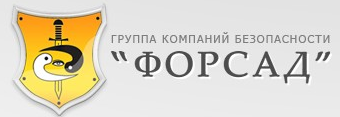 Генеральному директору ООО ЧОО «ФОРСАД»Астахову А.А.От __________________________________________Заявлениена подключение SMS-информирования по договору  № ____________ от __ ______ ___ г. Прошу подключить услугу SMS-информирование о сигналах «снятие/постановка объекта на охрану» по объекту № ______________ , расположенного по адресу:__________________________________________   на номера телефонов:Дата: _____________                            Подпись: ___________________№ п/пНомер телефонаКлиент/доверенное лицо